Rękodzielnictwo, 7 majaSamochód odrzutowy! 

Jego wykonanie jest równie szybkie, jak sam samochód. A pomysł dosyć prosty. 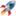 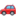 Materiały:
rolka po papierze lub plastikowa butelka, kawałek kartonu, słomki, wykałaczki, balon, taśma klejąca, klej na gorąco (lub taśma), nożyczki.Link do filmu instruktażowego:https://www.facebook.com/CentrumNaukiKopernik/videos/1246239012251157/?v=1246239012251157                                                                                                   Miłej zabawy. Zdjęcia Waszych samochodów możecie przysłać na mojego Messengera: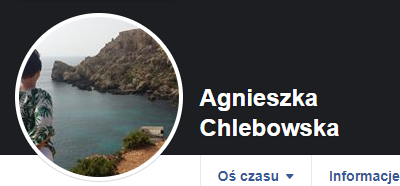 